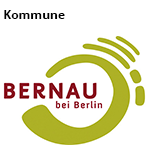 Antrag auf Förderung aus Mitteln des Aktions- und InitiativfondsEinzureichen bei:Stadt Bernau bei Berlin
Fördermittelmanagement
Bürgermeisterstraße 25
16321 Bernau bei BerlinAntragsteller - Angaben zum Träger des ProjektesBezeichnung der Fördermaßnahme (möglichst kurzer, aussagekräftiger Projekttitel)Förderschwerpunkte (Zutreffendes bitte ankreuzen)Laufzeit des Projektes und Ort PLZ:  von _______________ bis ____________ in _____________ Zielgruppe (n) (Mehrfachnennungen möglich)  Kinder 					   Jugendliche/ junge Erwachsene bis 27 Jahre  Eltern / Erziehungsberechtigte		   pädagogische Fachkräfte  staatliche Akteure 			   Menschen mit Behinderung  zivilgesellschaftlich Engagierte		   breite Öffentlichkeit / Bürger/innenErwartete Anzahl der Teilnehmenden: ____________Alter der Hauptzielgruppe (Mehrfachnennungen möglich):   unter 6 Jahre	   6-13 Jahre	 14-17 Jahre  	     18-21 Jahre    22-26 Jahre	 27-45 Jahre  	 46-65 Jahre	  über 65 JahreArt der Maßnahme
Bitte charakterisieren Sie die Einzelmaßnahme und kreuzen jene Vorgaben an, die die Einzelmaßnahme am besten beschreiben. Maximal zwei Nennungen sind möglich.  pädagogisches Angebot	  kulturelles Angebot (z. B. Film oder Theater)    Angebot im Bereich Sport/Spiel/Outdoor   	  Angebot im Bereich Neue Medien/ Social Media    Informationsveranstaltung/Podiumsdiskussion   	  Aktionstag    Fortbildungsangebot/Schulung	  Freizeitbereich    	  Arbeits- und Weiterbildungskontext 	  Öffentlichkeitsarbeit Inhalt des Projekts (Bitte beschreiben Sie den Inhalt des Projektes anhand der nachfolgenden Punkte) 7.a.  Ausgangssituation/ Problemlage7.b. Kurze Beschreibung der Projektinhalte7.c. Geplanter, zeitlicher Ablauf7.d. Ziele und angestrebte ErgebnisseÖffentlichkeitsarbeit (Geplante Maßnahmen und Veröffentlichungen)Finanzierung der MaßnahmeErklärung der antragstellenden PersonIch erkläre, dass mit der Maßnahme noch nicht begonnen wurde und auch nicht vor dem Erhalt des Bewilligungsbescheides begonnen wird, wenn keine schriftliche Genehmigung zum vorzeitigen Beginn erteilt wurde.Ich versichere ausdrücklich, dass die Angaben in diesem Antrag nach bestem Wissen wahrheitsgemäß und vollständig sind.Die antragstellende Person erklärt, dass:er/sie im Rahmen dieser Maßnahme zum Vorsteuerabzug___     nicht berechtigt ist.___	berechtigt ist und dies bei der Berechnung der Gesamtkosten berücksichtigt hat (Preise ohne Umsatzsteuer).Ort/ Datum: 								Unterschrift:(Name/ Funktion/ Stempel)Anlage 1 (Finanzierungsplan) Gliederung der Gesamtausgaben (in EUR)Gesamtausgaben		: _____________________________________________Gliederung der Gesamteinnahmen (in EUR)Gesamteinnahmen		: _____________________________________________DECKUNGSLÜCKE 		: _____________________________________________                                                                                              (Differenz zwischen Gesamtausgaben und den Gesamteinnahmen)Gesamte beantragte Zuwendung	: ____________________________________________* Die Personalkosten sind hier in Gänze anzugeben. Zusätzlich weisen wir darauf hin, dass eine genaue Absprache der diesbezüglich einzureichenden Unterlagen notwendig ist. ** Die weiteren Kosten sind hier in Gänze anzugeben. Zusätzlich ist eine Anlage beizufügen, in welcher die weiteren Kosten      einzeln unter Angabe des finanziellen Umfangs aufgeführt sind.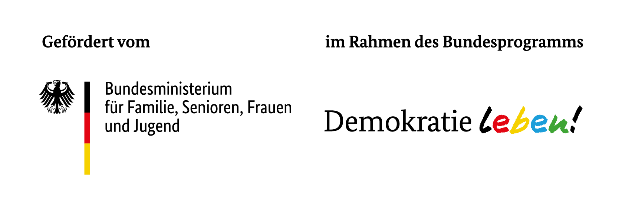 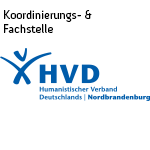 Name, Institution / Verein:Rechtsform:Anschrift PLZ / Ort: Straße / Hausnr.:Telefon:                                    Telefax:Zeichnungsberechtigte Person / Satzungsgemäße/-r Vertreter/-in: Kontaktperson: E-Mail:Internetseite: Bankverbindung Kontoinhaber:Kreditinstitut:BIC                                           IBAN:Stärkung des DemokratiegedankensAktiv gegen RechtsextremismusDemokratiebildung in Schulen und KitasKinder- und JugendbeteiligungGesamtausgaben
laut beiliegender Gliederung der Gesamtausgaben:(siehe Anlage 1)							EURGesamteinnahmen
laut beiliegender Gliederung der Gesamteinnahmen:(siehe Anlage 1)							EURBeantragte Zuwendunglaut beiliegender Gliederung der beantragten Zuwendung:(siehe Anlage 1)			EURMaßnahme(n)_____________1. Honorarkosten_____________2. Sachkosten    2.1 Werbung_____________    2.2 Fahrkosten/Transportkosten_____________    2.3 Raummiete_____________    2.4 Materialkosten_____________3. Personalkosten*_____________4. Weitere Kosten**_____________Ausgaben je Maßnahme_____________Maßnahme(n)_____________1. Eigenanteil    1.1 Mitgliedsbeiträge_____________    1.2 Teilnehmerbeiträge_____________    1.3 Eintrittsgelder_____________2. Leistungen Dritter ohne      öffentliche Förderung    (z. B. Spenden, Sponsoring)_____________3. Öffentliche Förderung    (z. B. Zuwendungen anderer Behörden)_____________Einnahmen je Maßnahme_____________